Департамент образования Ярославской областигосударственное профессиональное образовательное учреждение Ярославской  области Рыбинский транспортно-технологический колледжКонтрольно-оценочные средства  по учебной дисциплине «Эффективное поведение на рынке труда»программы подготовки квалифицированных рабочих, служащихдля профессии технического профиля26.01.06 Судоводитель – помощник механика маломерного судна 			           на базе основного общего образования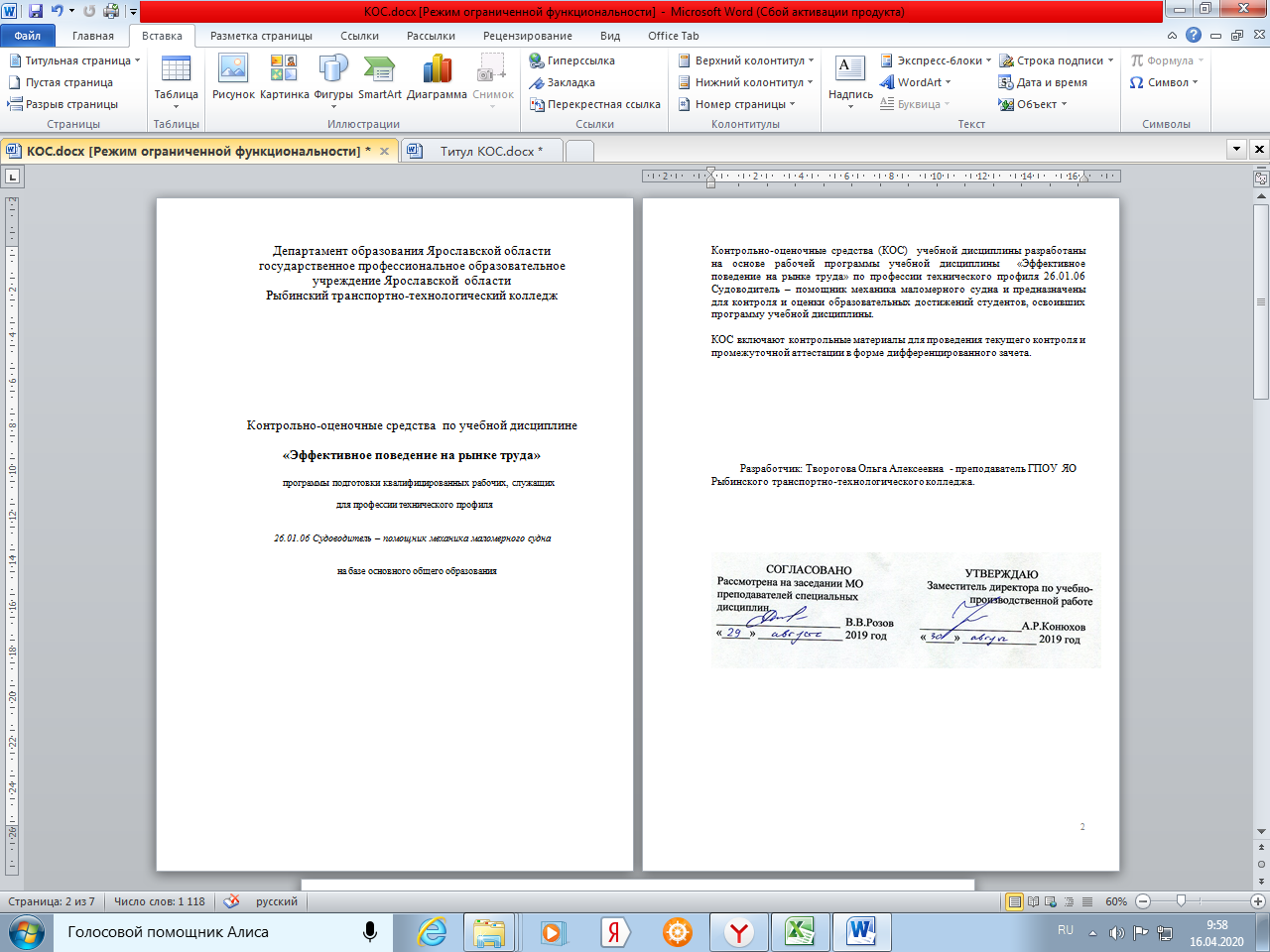 1. Паспорт комплекта контрольно-оценочных средств1.1.Область примененияКомплект контрольно-оценочных средств  предназначен для оценки результатов освоения учебной дисциплины ОП.07 Эффективное поведение на рынке труда. Формой промежуточной аттестации по учебной дисциплине является дифференцированный зачет.2.1. В результате аттестации по учебной дисциплине осуществляется комплексная проверка следующих умений и знаний:2. Оценка освоения учебной дисциплины2.1.Задания для студентовИнструкция для студентов1. Внимательно прочитайте задание.Структура аттестационных материалов: 46 вопросов.  Задание для каждого студента является индивидуальным. Аттестуемый должен дать  правильный ответ на 1 вопрос. Количество студентов находящихся в аудитории одновременно – 8 человек;  время на подготовку – 10 минут;  время на ответ одного студента – 5-6 минут.Назовите основные отрасли экономики, в которых наблюдается спад производства и сокращается потребность в рабочих кадрах и специалистах.Перечислите категории работников слабо востребованных рынком труда.Назовите профессии, перспективные для трудоустройства.Охарактеризуйте вакансии по рабочим профессиям на рынке труда г. Ярославля.Назовите основные причины молодежной безработицы.Объясните, в чем заключаются трудности поиска работы молодежью и подростками.Объясните преимущества молодых людей как потенциальных работников с точки зрения работодателя.Перечислите причины отказа работодателя молодым людям в приеме на вакантное рабочее место.Сформулируйте причины отказа молодых людей от предлагаемого рабочего места.Перечислите основные факторы, препятствующие трудоустройству.Перечислите основные правила успешного поиска работы.Сформулируйте, какие качества личности кандидата на вакантное место могут привлечь работодателя.Объясните, с какими трудностями поиска работы можете столкнуться лично вы.Назовите основные методы поиска работы и дайте их характеристику.Перечислите основные этапы ведения телефонного разговора при поиске работы.Расскажите о своих действиях на «ярмарке вакансий».Опишите свои действия при самопрезентации на встрече с работодателем.Составьте свое резюме. Проанализируйте его с позиций кадровой службы работодателя.Перечислите требования к составлению делового письма.Подготовьте несколько вариантов делового письма и оцените их с точки зрения потенциального работодателя.Назовите основные требования к составлению автобиографии.Подготовьте несколько вариантов автобиографии и оцените их с точки зрения кадровой службы потенциального работодателя.Дайте определение понятий «занятость», «подходящая работа», «безработные граждане», зафиксированные Законом РФ «О занятости населения в Российской Федерации».Назовите основные функции государственных органов труда и занятости по социальной защите граждан.Перечислите действия органов труда и занятости в области профессионального обучения безработных и незанятых граждан.Расскажите, каким категориям населения оказывают помощь центры профориентации и психологической поддержки.Объясните, в чем заключается сущность работы, проводимой органами труда и занятости с подростками и молодежью.Дайте определение общественных работ и назовите их основные виды.Объясните, какие виды профессионального образования могут способствовать повышению конкурентоспособности молодежи на рынке труда.Перечислите категории населения, пользующиеся преимуществом при направлении на профессиональное обучение.Расскажите о новых профессиях, пользующихся спросом на рынке труда.Перечислите факторы, влияющие на принятие вами решения об участии в конкурсе на вакантную должность.Перечислите ваши действия при принятии решения об участии в конкурсе на вакантную должность.Назовите позиции, которые необходимо зафиксировать, составляя резюме (автобиографию).Расскажите о подготовке к встрече с работодателем.Объясните, на чем может базироваться ваша уверенность занять вакантное рабочее место (должность).Назовите возможные причины отказа от предлагаемого рабочего места (вакантной должности).Сформулируйте свои действия в случае предложения вам работы.Назовите документы, являющиеся основой при оформлении трудовых отношений с работодателем.Расскажите, в чем сущность и содержание трудового контракта.Назовите причины прекращения трудовых отношений с работодателем.Назовите условия и сущность испытательного срока.Сформулируйте основные правила, выполнение которых позволит сохранить работу.Перечислите факторы, определяющие положение работника в коллективе.Назовите основные трудности общения в коллективе.Перечислите основные правила поведения в коллективе.2.2. Критерии оценки «отлично» – студент безошибочно, логично, в полном объеме излагается теоретический материал, приводятся примеры, правильно используется экономическая терминология, без затруднений даются ответы на дополнительные вопросы«хорошо»  -  студент логично, но недостаточно в полном объеме излагается теоретический материал, приводятся примеры, правильно используется экономическая терминология, без особых затруднений даются ответы на дополнительные вопросы;«удовлетворительно»  - студент испытывает затруднения при изложении теоретического материала, но исправляется при ответах на уточняющие вопросы, без серьезных затруднений отвечает на большую часть дополнительных вопросов, приводит примеры с использованием экономических терминов;«неудовлетворительно» – студент испытывает затруднения при изложении учебного материала, при ответах на уточняющие вопросы не исправляется, путается или большая часть дополнительных вопросов остается без ответов, не приводит примеры.Результаты обученияРезультаты обученияПоказатели оценки результатовФорма контроля и оцениванияумениязнанияПоказатели оценки результатовФорма контроля и оценивания1234У1 ориентироваться в ситуации на рынке труда У2 использовать различные источники информации в целях рассмотрения вариантов трудоустройстваУ3 проводить оценку своей конкурентоспособности;У4 проводить  анализ собственных профессиональных  целей и ценностейЗ1 структура рынка труда,  современные тенденции российского и регионального рынка труда и рынка профессийЗ2 ключевые составляющие конкурентоспособности- характеристика рынка труда, рынка профессий, конкурентоспособных качеств работника,  - определение своих сильных и слабых сторон-анализ ситуации на рынке труда в отраслиТекущий контроль:практические занятия № 1, 2, 3, 4, 5Итоговый контроль: ДЗ1,2,3,4,5,12,13,23,24,25,26,27,28,29,31кабинет социально-экономических дисциплинУ5 составлять презентационные документы: профессиональное резюме, мини-резюме,  автобиографию,  сопроводительное письмо, поисковое письмоУ6 подготовиться к   собеседованию при приеме на работу З4 пути и способы поиска работы, их возможностиЗ3 целевое назначение, виды, структуру и  требования к подготовке   презентационных документов: профессиональное резюме, мини-резюме, автобиография,  сопроводительное письмо, поисковое письмоЗ5 требования к  подготовке и прохождению собеседования при приеме на работу- характеристика презентационных документов (резюме, автобиография, поисковое письмо)- составление презентационных документов в соответствии со структурой-  характеристика методов поиска работы, форм самопрезентации- определение правил, плана, стратегии поиска работы- описание действий и диалога при общении по телефону, на собеседовании с работодателемТекущий контроль:практические занятия №  6, 7, 8, 9, 10,11,12,13,14, 15,16Итоговый контроль: ДЗ6,7,8,9,10,11,12,13,14,33,34,35,36,37кабинет социально-экономических дисциплинУ7 анализировать свое поведение,  уметь подготовиться к первому рабочему дню,  первым дням и месяцам работыЗ6 основные формы испытаний, используемых при приеме на работу З7 документы, необходимые работнику при приеме на работу; З8 виды и способы адаптации на рабочем месте-описание действий в случае предложения работы и адаптации на рабочем месте-характеристика видов испытаний при приеме на работу, документов, при устройстве на работу-описание содержания трудового договора-моделирование профессиональной карьерыТекущий контроль:практические занятия № 1, 2, 3, 5, 10, 14, 16,17 Итоговый контроль: ДЗ 15,16,17,18,19,20,20,21,22,30,37,38,3940,41,42,43,44,45,46  кабинет социально-экономических дисциплин